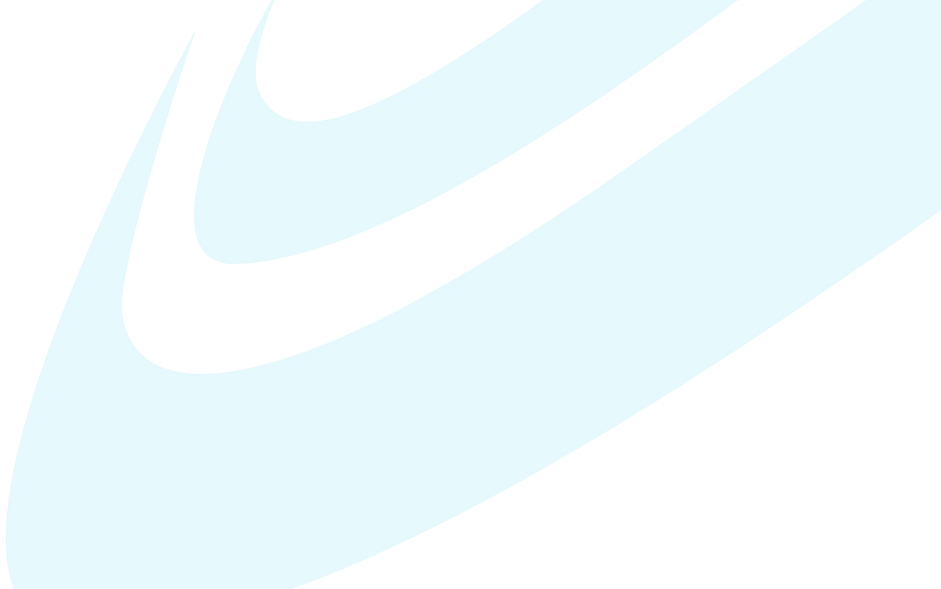 I. Introducción.El presente informe recoge las acciones más relevantes ejecutadas por la Oficina de Acceso a la Información (OAI) de Edenorte Dominicana, S. A. correspondiente al mes de enero de 2017.II. Solicitudes recibidas.La recepción y tramitación de las solicitudes de acceso a la información es una de las funciones principales de la OAI, de conformidad  con el artículo 11 del Decreto No. 130-05 que aprueba el Reglamento de la Ley General de Libre Acceso a la Información Pública. En el periodo de este informe fueron recibidas dos (02) solicitudes, las cuales son detalladas a continuación:De las solicitudes antes indicadas cabe señalar lo siguiente:Las dos (02) solicitudes fueron concluidas, es decir, fue entregada la información requerida dentro de los plazos establecidos en la Ley No. 200-04 General de Libre Acceso a la Información Pública.El tiempo promedio de respuesta a las solicitudes es de 01 a 03 días.No fue necesario hacer uso de prórroga del plazo en ninguna de las solicitudes ni hubo solicitud de aclaración adicional al solicitante.Una (01) fue realizada al Ministerio de Energía y Minas y posteriormente remitida a Edenorte por ser la entidad competente, es decir, con la información solicitada	En ambos casos la respuesta fue entregada vía correo Electrónico.Informe de GestiónOficina Acceso InformaciónEnero 2017Enero 2017Fecha recepción solicitudNúmero solicitudEstatusVía solicitudPlazo respuestaPrórrogaInformación requerida04/01/2017EDN-OAI-001-2017ConcluidaCorreo Electrónico03         NoFacturas desde agosto a dic. 2017 Progreso el Limón.20/01/2017EDN-OAI-002-2017ConcluidaCorreo Electrónico01         NoSaber si Edenorte oficina Cotuí, ha sido condenada a pago de dinero.